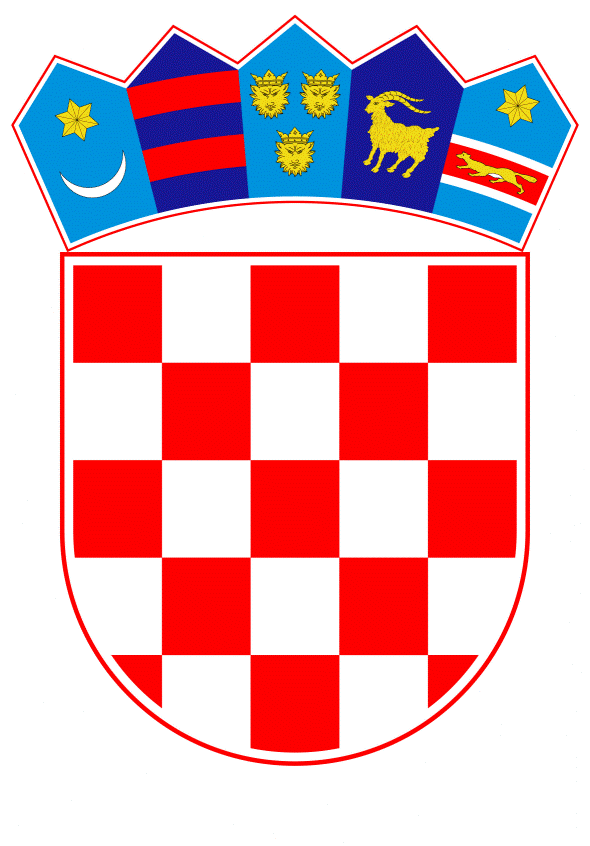 VLADA REPUBLIKE HRVATSKEZagreb,  10. veljače 2022.____________________________________________________________________________________________________________________________________________________Banski dvori | Trg Sv. Marka 2  | 10000 Zagreb | tel. 01 4569 222 | vlada.gov.hrPRIJEDLOGNa temelju članka 31. stavka 3. Zakona o Vladi Republike Hrvatske („Narodne novine“, br. 150/11, 119/14, 93/16 i 116/18) Vlada Republike Hrvatske je na sjednici održanoj______________2022. donijelaZ A K L J U Č A KDaje se prethodna suglasnost predstavniku Vlade Republike Hrvatske za prihvaćanje amandmana Odbora za pravosuđe Hrvatskoga sabora od 2. veljače 2022. na članak 26. Konačnog prijedloga zakona o izmjenama i dopunama Zakona o sudovima.KLASA: URBROJ: Zagreb,ObrazloženjeOdbor za pravosuđe Hrvatskoga sabora predložio je dana 2. veljače 2022. amandman na članak 26. Konačnog prijedloga zakona o izmjenama i dopunama Zakona o sudovima koji glasi:„U članku 26. kojim se mijenja članak 124. u stavku 1. točki 2. iza zareza dodaju se riječi: „odnosno završen preddiplomski sveučilišni studij ili preddiplomski stručni studij,“.“   U obrazloženju predloženog amandmana istaknuto je da se amandmanom na jasan način uređuju uvjeti za imenovanje stalnih sudskih tumača.  Na navedeni se način kao uvjeti formalnog obrazovanja za imenovanje stalnih sudskih tumača dodaju i preddiplomski sveučilišni studij i preddiplomski stručni studij, a uvažavajući činjenicu da u odnosu na pojedine jezike zbog prerestriktivno propisanih uvjeta prema važećem zakonu i predloženom rješenju Konačnog prijedloga zakona ne postoji odnosno ne bi postojala mogućnost imenovanja stalnih sudskih tumača te da odgovarajuće znanje jezika ostaje primarni uvjet imenovanja, predložene izmjene neće negativno utjecati na kvalitetu rada imenovanih stalnih sudskih tumača. 	Iz navedenog razloga predlaže se prihvaćanje predmetnog amandmana pa je slijedom navedenog odlučeno kao u izreci Zaključka.Predlagatelj:Ministarstvo pravosuđa i upravePredmet:Prijedlog zaključka o davanju prethodne suglasnosti predstavniku Vlade Republike Hrvatske za prihvaćanje amandmana drugih predlagatelja na Konačni prijedlog zakona o izmjenama i dopunama Zakona o sudovima PREDSJEDNIK mr. sc. Andrej Plenković  